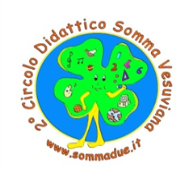 DIREZIONE DIDATTICA STATALE   2° CIRCOLO80049  SOMMA VESUVIANA  ( NA )                      VALUTAZIONE FINALE ALUNNI BES per i quali è stato strutturato il PDPCONSIGLIO TEAM DOCENTE CLASSE…………….ALUNNO/A………………………………………………………..PLESSO…………………………………………………………….Il giorno……………………del mese……………………………………..anno………….Si è riunito il team docente per la classe…………..costituito dalle docenti……………………………………………..……………………………………………………………………………………………………………………………………………………………..Valutazione del processo e dei risultati in sintesi:---------------------------------------------------------------------------------------------------------------------------------------------------------------------------------------------------------------------------------------------------------------------------------------------------------------------------------------------------------------------------------------------------------------------------------------------------------------------------------------------------------------------------------------------------------------------------------------------------------------------------------------------------------------------------------------------------------------------------------------------------------------------------------------------------------------------------------------------------------------------------------------------------------------------------------------------------------------------------------------------------------------------------------------------------------------------------------------------------------------------------------------------------------------------------------------------------------------------------------------------------------------------------------------------------------------------------------------------------------------------------------------------------------------------------------------------------------------------------------------------------------------------------------------------------------------------------------------------------------------------------------------------------------------------------------------------------------------------------------------------------------------------------------------------------------------------------------------------------------------------------------------------------------------------------------------------------------------------------------------------------------------------------------------------------------------------------------------------------------------------------------------------------------------------------------------------------------------------------------------------------------------------------------------------------------------------------------------------------------------------------------------------------------------------------------------------------------------------------------------------------------------------------------------------------------------------------------------------------------------------------------------------------------------------------------------------------------------------------------------------------------------------------------------------------------------------------------------------------------------------------------------------------------------------------------------------------------------------------------------------------------------------------------------------------------------------------------------------------------------------------	LE DOCENTI